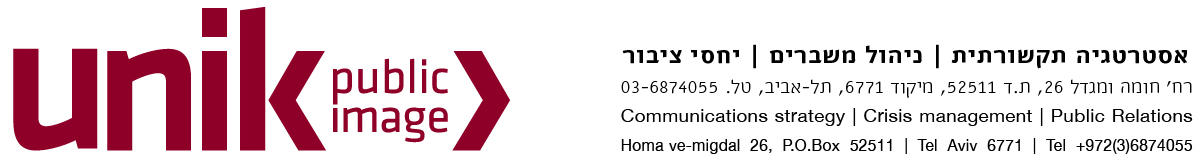 הודעה לעיתונות בית הספר לתקשורת במסלול האקדמי המכללה למינהל יעניק את פרס "תקשוראשון" לכתב חדשות ערוץ 2, שי גלבית הספר לתקשורת במסלול האקדמי המכללה למינהל יעניק השנה לראשונה פרס לאיש תקשורת בוגר המכללה.  הפרס יוענק במסגרת האירוע השנתי של בית הספר: פסטיבל "תיק עבודות" שיתקיים ב29/4. במהלך הפסטיבל יתקיים פאנל משותף של יוצרים ואנשי אקדמיה על "הדבר החם" באינטרנט בהשתתפות אסף הראל, ניב מג'ר (ניצה ולחם), תירס סקסואל ואחרים. בית הספר לתקשורת במסלול האקדמי המכללה למנהל יעניק לראשונה השנה את פרס "תקשוראשון", שיינתן לאיש תקשורת בוגר בית הספר. השנה יוענק הפרס לעיתונאי וכתב חדשות ערוץ 2, שי גל. הפרס יוענק במסגרת האירוע השנתי של בית הספר: פסטיבל "תיק עבודות" שיתקיים ב29/4. פרופ' הלל נוסק, דיקאן בית הספר לתקשורת אמר כי "אנו גאים להעניק השנה את הפרס לשי גל שבעבודתו העיתונאית מצליח לשלב בין העמקה ומחויבות חברתית לבין עניין וקומוניקטיביות. במובן זה הוא מהווה מקור של גאווה עבורנו ודוגמת מופת לסטודנטים שלנו". שי גל, סיים בהצטיינות תואר ראשון בתקשורת וניהול במסלול האקדמי המכללה למנהל והיום הוא משמש כתב חדשות בחברת החדשות של ערוץ 2 מזה עשר שנים. את דרכו העיתונאית החל בתכנית "עובדה" בערוץ 2, שם שימש כתחקירן ובמאי. בחמש השנים האחרונות הוא משמש ככתב וחבר מערכת "אולפן שישי", ועוסק בסיקור של מגוון רחב של נושאים בדגש על נושאים חברתיים. מכתבותיו הבולטות: חשיפת סיפורה של הילדה נעמה מרגוליס, חשיפת היקפי העוני בצה"ל, המבצע הכושל לחיסול חאלד משעל, תיעוד טלוויזיוני ראשון של בית חולים השדה שמפעיל צה"ל לפצועים ממלחמת האזרחים בסוריה, עדויות ראשונות ממחנות העינויים בסיני שאליו נחטפו מבקשי מקלט בדרכם לישראל ועוד כתבות רבות. במוקד הפסטיבל יתקיימו מפגשים בין הסטודנטים לבין בכירי התעשייה במגוון זירות: סטודנטים יערכו פיצ' סדרות טלוויזיה בפני קרני זיו, מנהלת דרמה של הזכיינית קשת וגל זייד מנהל הדרמה בערוץ 10, בוגרים צעירים יפגשו את הסטודנטים רגע לפני היציאה לשוק העבודה, הקרנת שלושה סרטי גמר של סטודנטים ופאנל משותף של יוצרים ואנשי אקדמיה על "הדבר החם" באינטרנט בהשתתפות אסף הראל, איתי זבולון (יניר האחמ"ש), תירס סקסואל ואחרים. המסלול האקדמי המכללה למינהל הינו המכללה הגדולה ביותר בארץ עם 11 אלף סטודנטים הלומדים בשמונה בתי ספר וחוגים שונים: משפטים, תקשורת, מינהל עסקים, כלכלה, עיצוב פנים, מדעי ההתנהגות, מדעי המחשב ופסיכולוגיה. המכללה למינהל הינה הוותיקה ביותר בארץ, וקיימת כמוסד להשכלה גבוהה החל משנת 1977. ב-1988 עשתה המכללה היסטוריה כשהייתה למכללה הראשונה הרשאית להעניק תואר ראשון לסטודנטים. לפרטים נוספים:שי פלד 054-2665162נועה שבתאי ויצר, דוברת במסלול האקדמי המכללה למינהל, 052-6910759תוכנית הכנס10:00-10:15 דבריי פתיחה 10:15-11:00 פאנל בוגרים פוגשים סטודנטים לפני היציאה לשוק העבודה. 12:00 -11:00  פאנל טלוויזיה וניו-מדיה בהשתתפות: אסף הראל, תירס סקסואל, איתי זבולון (יניר האחמ"ש) וד"ר דוד גורביץ.  12:30 - 12:00 הקרנת שלושה סרטי גמר של סטודנטים. 13:00- 12:30 הפסקת צהריים. 13:00-13:45  הענקת פרס "תקשוראשון" לבוגר בית הספר וכתב ערוץ 2 שי גל.         13:45-14:30- ספוטלייט לעבודות בעשייה: סטודנטים מציגים עבודות עליהן הם עובדים. 14:30-16:00 פיץ' סדרות טלוויזיה בהשתתפות קרני זיו, מנהלת דרמה קשת וגל זייד, מנהל דרמה ערוץ 10. 